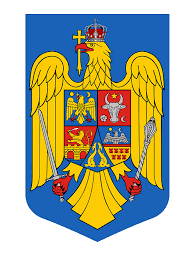 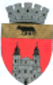 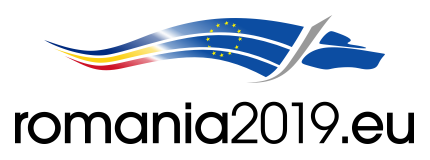                                                        U.A.T. BLAJ - CONSILIUL LOCAL                                      Piața 1848 nr.16, cod 515400, județul.Albatel: 0258 -710110; fax: 0258-710014e-mail: primarieblaj@rcnet.ro            __________________________________________________________________________                                              HOTĂRÂREA Nr. 192			               Din data de 15.11.2019PRIVIND INSUSIREA SENTINTEI CIVILE NR. 1570/2018 A TRIBUNALULUI ALBA SI A DECIZIEI CIVILE NR. 1315/2019 A CURTII DE APEL ALBA-IULIA PRIN CARE S-A ADMIS CEREREA MITROPOLIEI ROMANE UNITA CU ROMA GRECO CATOLICA IN CONTRADICTORIU CU U.A.T. MUNICIPIUL BLAJ SI CONSILIUL LOCAL AL MUNICIPIULUI BLAJ.Consiliul local al municipiului Blaj, intrunit in sedinta extraordinara convocata de indata, in data de 15.11.2019;        	Luand in dezbatere Proiectul de hotarare  privind insusirea sentintei civile nr. 1570/2018  a Tribunalului Alba si a deciziei civile nr. 1315/2019 a Curtii de Apel Alba Iulia prin care s-a admis actiunea Mitropoliei Romane Unita cu Roma Greco Catolica in contradictoriu cu U.A.T. Municipiul Blaj si Consiliul Local al Municipiului Blaj si s-a dispus rezilierea Contractului de folosinta nr. 9592/2007 (incheiat in scopul edificarii Campusului Scolar Preuniversitar), restituirea obiectului contractului – teren inscris in CF 72632 Blaj nr. Top. 365/1/2, nr. Cad. 536, in suprafata de 17000 mp – si radierea din CF a dreptului de folosinta; 		Avand in vedere raportul de avizare al proiectului de hotarare nr. 28.895/15.11.2019 aprobat de Primarul municipiului Blaj;Luand act de nota interna comuna nr. 28.996/15.11.2019 intocmita de                                      Biroul urbanism, amenajarea domeniului public si privat al municipiului Blaj si                              Biroul investitii, achizitii publice din cadrul aparatului de specialitate al                                    Primarului municipiului Blaj in care se arata ca obiectivul de investitii                                                Campus Scolar Preuniversitar Blaj este un obiectiv abandonat la data adoptarii przentei hotarari !	Analizand raportul de specialitate nr. 28891/15.11.2019 cat si nota de fundamentare                        nr. 28892/15.11.2019 ale Biroului juridic din cadrul aparatului de specialitate al Primarului municipiului Blaj, prin care se propune Consiliului Local al Municipiului Blaj sa ia act si sa isi insuseasca sentinta civila nr. 1570/2018 si decizia civila nr. 1315/2019 prin care s-a solutionat cererea Mitropoliei Romane Unita cu Roma Greco Catolica in contradictoriu cu U.A.T. Municipiul Blaj si Consiliul Local al Municipiului Blaj;           	Cunoscand prevederile art. 4, pct. C din contractul de folosinta nr. 9592/2007, ale art. 1019 din Codul civil si ale OUG.nr. 57/2019 privind Codul administrativ;	In temeiul art. 129 alin.(1), alin. (2) lit. b, alin. (7) lit.a, alin (14)  precum si ale art. 133 – 140 din OUG nr. 57/2019 privind Codul administrativ;			CONSILIUL LOCAL AL MUNICIPIULUI BLAJ					       H O T A R A S T E :	Art.1.- Consiliul Local al Municipiului Blaj ia act si isi insuseste sentinta civila nr. 1570/2018 a Tribunalului Alba si decizia civila nr. 1315/2019 a Curtii de Apel Alba Iulia  prin care s-a admis actiunea Mitropoliei Romane Unita cu Roma Greco Catolica in contradictoriu cu U.A.T. Municipiul Blaj si Consiliul Local al Municipiului Blaj, si s-a dispus rezilierea Contractului de folosinta nr. 9592/2007 (incheiat in scopul edificarii Campusului Scolar Preuniversitar), restituirea obiectului contractului – teren inscris in              CF 72632 Blaj nr. Top. 365/1/2, nr. Cad. 536, in suprafata de 17000 mp – si radierea din                    CF a dreptului de folosinta, conform anexei parte integranta din prezenta hotarare.	Art.2.- Primarul municipiului Blaj, Biroul Juridic Contencios din cadrulde specialitate al  Primarului municipiului Blaj va duce la indeplinire prevederile prezentei hotarari.	Art.3.- Prezenta hotarare se va comunica Institutiei Prefectului - judetul Alba, Primarului municipiului Blaj, secretarului municipiului Blaj, biroului juridic din cadrul din cadrul aparatului propriu al Consiliului local al municipiului Blaj.		Art.4.-Cu drept de contestatie la Tribunalul Alba in conditiile Legii  contenciosului administrativ nr. 554 / 2004 cu modificarile si completarile ulterioare.Art.5.-Prezenta hotarare a fost adoptata cu un numar de  17  voturi  « pentru » valabil exprimate.				PRESEDINTE DE SEDINTA,                    	                     CONTRASEMNEAZA CONSILIER LOCAL, 			                     SECRETAR GENERAL, Corneliu Liviu Basaraba		                                     Sergiu Stefanescu                                                       U.A.T. BLAJ - CONSILIUL LOCAL                                      Piața 1848 nr.16, cod 515400, județul.Albatel: 0258 -710110; fax: 0258-710014e-mail: primarieblaj@rcnet.ro            __________________________________________________________________________Nr.28.996/15.11.2019				NOTA INTERNA,Biroul investitii, achizitii publice si biroul urbanism, amenajarea domeniului public si privat din cadrul aparatului de specialitate al Primarului municipiului Blaj, avand in vedere proiectul de hotarare privind pozitia Consiliului local al municipiului Blaj in legatura cu sentinta civila nr. 1570/2018 a Tribunalului Alba si decizia civila nr. 1315/2019 a Curtii de Apel Alba Iulia  prin care s-a admis actiunea Mitropoliei Romane Unita cu Roma Greco Catolica in contradictoriu cu U.A.T. Municipiul Blaj si Consiliul Local al Municipiului Blaj, precizeaza urmatoarele :- Pentru obiectivul de investitii Campus Scolar Preuniversitar s-au emis doua autotrizatii de construire , respectiv autorizatia nr. 24/02.04.2008 privind organizarea de santier cu valabilitate 16 luni si autorizatia de construire nr. 41/29.05.2008 cu valabilitate                 12 luni sau 30 de luni de la data inceperii lucrarilor.- Amplasamentul investitiei Campus Scolar Preuniversitatar a fost predat de Primaria municipiului Blaj catre SC Dafora SA Medias la data de 02.03.2008 – proces verbal nr.2, in vederea edificarii obiectivului de investitii Campus Scolar Preuniversitar, lucrarile urmand a fi finantate de Guvernul Romaniei prin CNI in baza HGR.nr. 454/2007.- La aceasta data ,15.11.2019, lucrarile au fost oprite din anul 2009, obiectivul de investitii nemaifiind finantat sub nicio o forma de Guvernul Romaniei.- Facem precizarea ca autorzatia de construire a expirat iar indicatorii tehnico economici nu mai sunt de actualitate in anul 2019, compania SC Dafora SA retragandu-se de pe santier datorita neachitarii facturilor de lucrari. De asemenea mentionam ca ca  intre aceasta companie si Liceului Tehnologic “Stefan Manciulea” Blaj / Ministeul Educatiei Nationale/Inspectoratul Scolar Judetean Alba  a existat un litigiu pentru recuperarea sumelor de bani investite si neachitate in acest obiectiv de investitii potrivit cu dosarul civil nr.5748/107/2013 aflat pe rolul Tribunalului Alba, litigiu care s-a finalizat in favoarea                      SC Dafora SA impotriva paratului Liceului Tehnologic”Stefan Manciulea’ Blaj pentru o suma de - Terenul in cauza , pe care este amplasat obiectivul de investitii, este i paragina si neutilizat de peste 10 ani deoarece obiectivul de investitii nu a mai primit nicio finantare din fonduri ale Guvernului Romaniei  si in prezent nu poate fi finantat nici prin POR datorita faptului ca municipalitatea nu este proprietar al terenului ( conditii ghid de finantare).- Mentionam ca la solicitarile de finantare ale acestui obiectiv de investitii transmise atat catre Guvernul Romaniei prin Ministerul Educatiei Nationale sau CNI nu s-a primit niciun raspuns favorabil - Avand in vedere cele aratate mai sus se poate constata ca toate termenele de finalizare a obiectivului de investitii au fost depasit, obiectivul de investitii fiind practic abandonat iar in acest sens ne incadram in prevederile art.4 punctul c) din contractul de folosinta gratuita nr.9592/25.09.2007, unde la art.4 punctul c) se stipuleaza : “In situatia in care in termen de un an de zile nu sunt incepute lucrarile de constructie sau daca acestea sunt intrerupte sau abandonate, mai mult de un an de zile, prezentul contract va fi reziliat”.- In conluzie, la ora prezentului proiect de hotarare, obiectivul de investitii Campus Scolar Preuniversitar Blaj este un obiectiv abandonat!- Prezenta nota interna s-a eliberat pentru a fi anexata proiectului de hotarare in legatura cu pozitia Consiliului local al municipiului Blaj in legatura cu sentinta civila nr. 1570/2018 a Tribunalului Alba si decizia civila nr. 1315/2019 a Curtii de Apel Alba Iulia  prin care s-a admis actiunea Mitropoliei Romane Unita cu Roma Greco Catolica in contradictoriu cu U.A.T. Municipiul Blaj si Consiliul Local al Municipiului BlajBIROU URBANISM,					BIROU INVESTITII,Sef birou - Gheorhe Docolin					Sef birou - Mihai Saratean